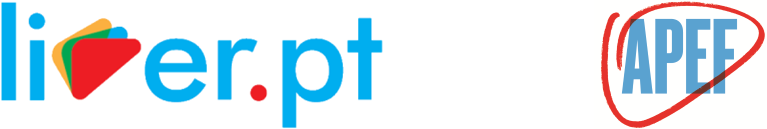 Proposta de adesão ao Liver.ptO Registo Nacional de Doenças Hepáticas (Liver.pt) foi desenvolvido pela Associação Portuguesa para o Estudo do Fígado  (APEF), está disponível em www.liver.pt e engloba as várias doenças hepáticas. O Liver.pt facilita um registo de consulta completo, permite ter estatísticas atualizadas permanentes do serviço, contribui para o conhecimento da realidade hepatológica nacional, e assegura a monitorização da indicação e eficácia dos tratamentos e da sua segurança, quer para doentes em idade adulta, quer para doentes em idade pediátrica.A adesão ao Liver.pt não acarreta custos. Os colaboradores do Liver.pt recebem credenciais individuais de acesso que não devem partilhar com outras pessoas.Os colaboradores do Liver.pt têm acesso somente aos seus dados e aos dados do seu centro. Estes dados são propriedade do centro/colaborador que os inseriu, aos quais tem acesso sem qualquer restrição.Para solicitar o acesso ao Liver.pt, preencha as informações abaixo e envie este mesmo documento para o endereço de correio eletrónico indicado em rodapé.CentroResponsável para contacto com o CentroNome do CentroDirector de serviçoContacto telefónicoExtensãoEndereço de correio electrónicoNome clínicoContacto telefónicoExtensãoEndereço de correio electrónico